                        Colegio  Américo Vespucio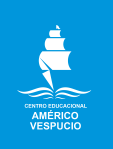                        Octavo básico.                       Artes Visuales                        /06/ 2020                                       Artes Visuales Séptimo Básico.MATERIALES: Hoja de blockBoceto de la guía 6Témperas, pinceles, esponjas, bolsas, cepilloInstrucciones: Estudiantes, esta semana realizarán el afiche , sobre cuidado del medio ambiente.Debes hacer tu afiche en hoja de block.  Colorear el fondo de tu afiche con técnica que tu escojas.Tienes opciones para colorear, escoge la que más te acomode con el material de que dispongas, si no tienes ninguna de las opciones anteriores, puedes utilizar bolsas de plástico.                       Te adjunto video de la técnica para pintar con bolsa plástica por si te agrada esta técnica.https://www.youtube.com/watch?v=el8zEnv0AG4Una vez que la hoja base para tu afiche esté seca puedes realizar tu afiche.Puedes agregar recortes de letras o imágenes.Recuerda las características del afiche las tienes en la guía 6Ahora que terminaste:RECUERDA QUE DEBES GUARDAR TU TRABAJO EN TU CARPETA COMO EVIDENCIA PARA CUANDO VOLVAMOS A CLASES.TAMBIEN RECUERDA QUE SI TIENES DUDAS DEBES HACER CONSULTAS COMPARTE EL TRABAJO   ENVIANDO UNA FOTOGRAFÍA AL CLASSROOM DE ARTES VISUALES O AL CORREO:   pablo.aguilera@colegioamericovespucio.clNombreCursoFecha7°  _/_06_/ 2020Objetivo de la guía:    Realiza el afiche sobre los cuidados del medio ambiente.(OA 2) Crear trabajos visuales a partir de intereses personales, experimentando con materiales sustentables en dibujo, pintura y escultura.Puedes utilizar Salpicado- la témpera debe estar diluida con un poco de agua, untas un cepillo viejo con tempera y luego pasa tu dedo pulgar sobre las cerdas y así vas pintando, debe ser a unos tres centímetros de distancia de la hoja que estás trabajando.Otra técnica es pintar fondo con esponja (para ello solo debes cortar trozos de esponja que la mamá usa para lavar o limpiar en la cocina y untar la esponja con tempera y utilizar tocando la hoja suavemente.